ЧЕРКАСЬКА ОБЛАСНА РАДАГОЛОВАР О З П О Р Я Д Ж Е Н Н Я17.09.2021                                                                                       № 379-рПро нагородження Почесноюграмотою Черкаської обласної радиВідповідно до статті 55 Закону України «Про місцеве самоврядування
в Україні», рішення обласної ради від 25.03.2016 № 4-32/VІІ «Про Почесну грамоту Черкаської обласної ради» (зі змінами):1. Нагородити Почесною грамотою Черкаської обласної ради:за високий професіоналізм у роботі, сумлінне ставлення до виконання службових обов’язків та з нагоди Дня рятівника:2. Контроль за виконанням розпорядження покласти на заступника керуючого справами, начальника загального відділу виконавчого апарату ГОРНУ Н.В. та управління юридичного забезпечення та роботи з персоналом виконавчого апарату обласної ради.Голова		А. ПІДГОРНИЙБІЛОУСТетяну Миколаївну–начальника (головного бухгалтера) групи фінансово-економічного забезпечення
3 державного пожежно-рятувального загону Головного управління ДСНС України у Черкаській області, лейтенанта служби цивільного захисту;ГРАБОВЕНКОВікторію Ігорівну–фахівця відділу психологічного забезпечення та соціально-гуманітарної роботи центру забезпечення діяльності Головного управління ДСНС України у Черкаській області, капітана служби цивільного захисту;ГРИЦЕНКООльгу Миколаївну–заступника начальника відділу ресурсного забезпечення Головного управління ДСНС України у Черкаській області, капітана служби цивільного захисту;ЗОБЕНЬКАОлександра Олександровича–провідного фахівця відділення організації реагування на надзвичайні ситуації
2 державного пожежно-рятувального загону Головного управління ДСНС України у Черкаській області, майора служби цивільного захисту;ПЕЛИПАСЯМаксима Івановича–головного фахівця відділу організації пожежно-рятувальних робіт, служби та підготовки підрозділів Управління організації реагування на надзвичайні ситуації Головного управління ДСНС України у Черкаській області, капітана служби цивільного захисту.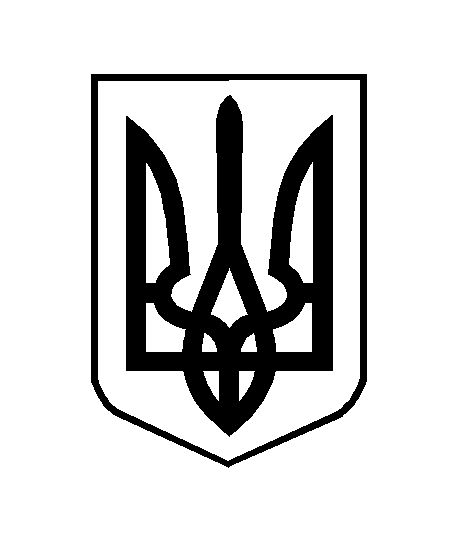 